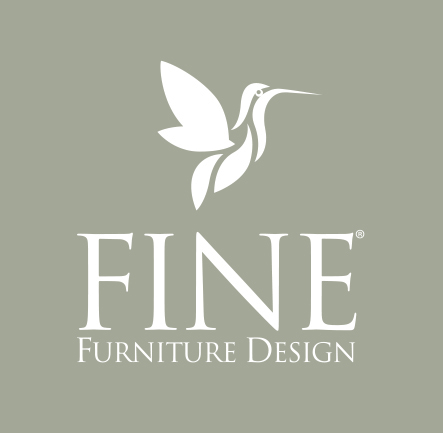 305 S. Hamilton St.High Point, NC 27260 FOR IMMEDIATE RELEASE			Contact:	Kristin Hawkins         	Steinreich Communications									336-485-5674					          				khawkins@scompr.comFINE FURNITURE DESIGN CREATES A ‘VACATION STATE OF MIND’ WITH CASUALLY-STYLED ‘WAINSCOTT’ COLLECTION DEBUTING AT SPRING MARKETHIGH POINT, N.C. – Favoring comfort over fuss, with designs that evoke that ease of mind that comes with being removed from your daily routines and escaping from life's distractions, Fine Furniture Design’s Wainscott collection creates a sophisticated, yet casual retreat with calming characteristics of solace and relaxation. The 29-piece collection, set to debut at the Spring High Point Market, features 23 bedroom, dining room and occasional pieces as well as six complementary upholstery silhouettes.  With a goal of bringing the look of the outdoors in, the veneers and finishes were carefully selected for their casual style. Mimicking the look of natural teak, Wainscott is crafted with Hickory pecan veneers in a light, yet warm Dune finish with hints of grey. Cerulean, a calming shade of blue – inspired by trends in cabinetry accent colors being used in homes today – complements the lighter-toned pecan finish.Unique materials and veneer applications used throughout the collection include lattice work, radial veneer patterns inspired by straw veneer, geoponic tile work in tonal shades of grey, metal details in a Black Titanium finish, mixed stone and Tidal Sands terrazzo. Multi-textured fabrics in cool and crisp shades of blue, grey and white are complemented by a secondary rosy sienna color story that adds a subtle pop of color to the coordinating upholstery silhouettes. 	Inspired by the sophisticated, yet casual Hampton lifestyle, it is not limited to regional use. Rather, it was designed for consumers who aspire to create a casual environment in their homes where they can escape from the stresses of the ever-demanding world we live in today.Two bed options anchor the seven bedroom pieces, including an upholstered platform bed with channeled headboard in a performance casual linen and a panel bed with textured veneer pattern borders on the headboard and footboard, which provide interest and dimension. Two nightstand and two dresser options are available, as well as a dramatic bedside door chest with an asymmetrical mosaic veneer pattern and over-scaled hardware. Dining room pieces include two tables, a 60-inch round with glass top and X-motif metal base with unique wood inlay as well as a rectangular table – in a choice of 84- or 98-inches – with a pedestal-style base in a textured, stacked wood motif. Two dining chair options are available including the signature Flanders chair that has the feel of a traditional rattan chair, yet is modernized by the use of metal ties on the chair’s cane-style back. Additional standout pieces amongst the ten-piece dining room category include a side board with blue accent finishing on its drawers and top as well as a curio with Art Deco-inspired fretwork overlays on its glass front, which provides a clear view to the striking blue accent finish on the inside back panel.  A bar unit with an asymmetrical mosaic veneer pattern and hardware with concrete details is also a statement piece.Highlights of the 13 occasional pieces include the Gio rectangular cocktail table, which is characterized by its geoponic tile work the top surface and its multifunctional styling. Featuring ‘push me, pull you’ drawers, it was designed to accommodate two bunching upholstered ottomans underneath, providing both seating and storage capabilities. Terrazzo bunching tables also coordinate with the upholstered ottomans to create a casual scatter-table look. Home entertainment pieces include a TV console with the lattice design elements in both 20- and 30-inch height options, making it versatile for use as a sofa table, hall console or entertainment console.Coordinating upholstery styles take cues from outdoor teak furniture with a variety of exposed wood frames. Highlights of the six silhouettes include the Coronet sofa. With a nod to mid-century styling, its full return wood frame in a pecan finish frames the entire piece. The Dunsmere, available in both sofa and lounge chair styles, is characterized by its dramatic X-shaped side panels and casually-low slung seat. Several accent chairs round out the upholstery offerings, including a rattan-inspired look with a metal base and slat back style with a metal stretcher along the back which gives it a relaxed look. Fine Furniture Design is dedicated to the core principles of providing the best quality, craftsmanship and value in home furnishings today, with superior design and unequalled standards at every stage of manufacturing – from the forest to the finishing touches. Creating precisely crafted case goods and upholstered furniture for homes around the world, its home furnishings are produced in its company-owned manufacturing operations in Shanghai, China. For further information, please visit www.ffdm.com. -30-